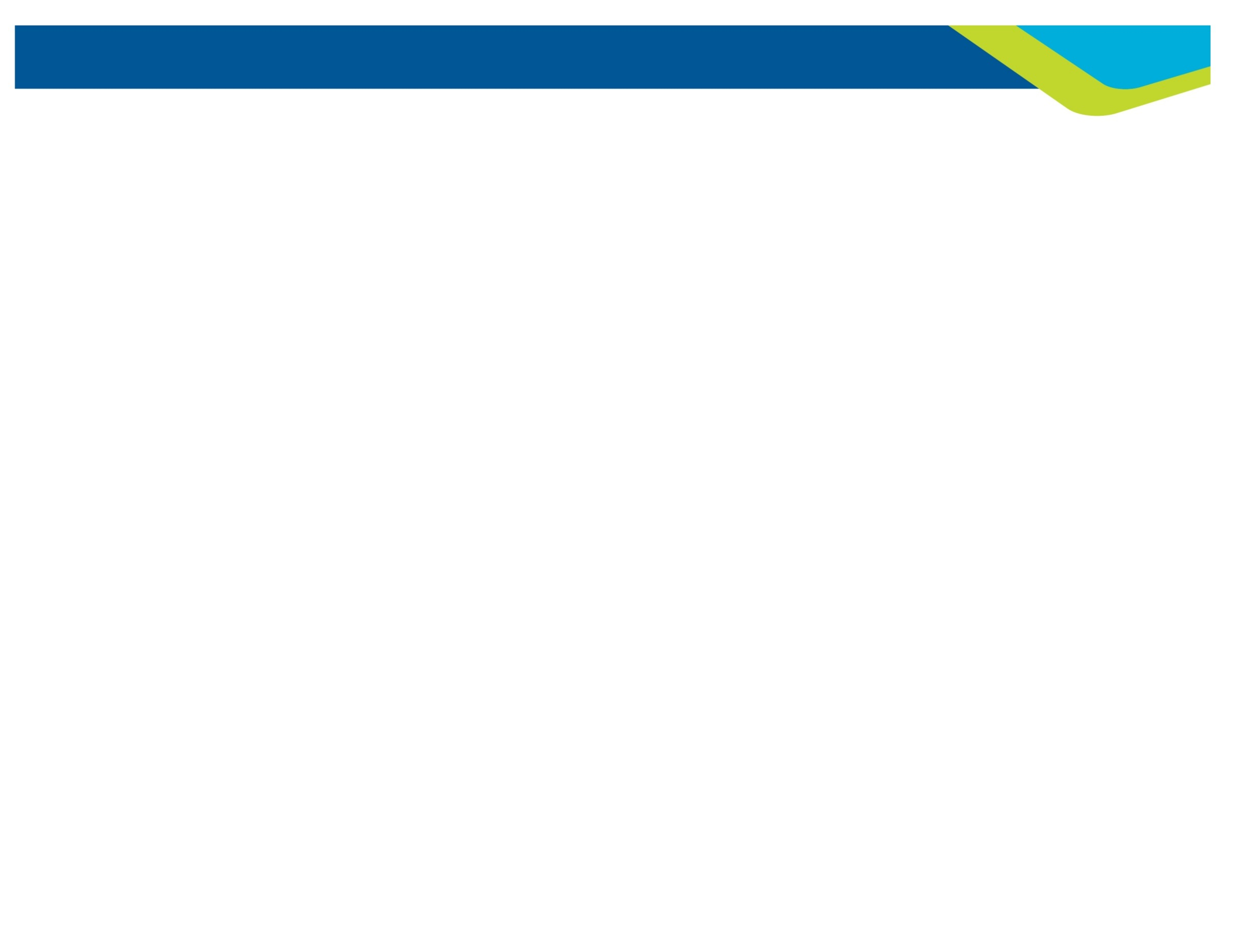 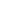 Topic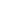 DateTimePURPOSE/CONTEXT: DESIRED OUTCOME(S): STAKEHOLDERS:  WHAT HOWWHO TIMENOTESCheck in and Reflection-How are things in the classroom going?-Ah ha’s?-Concerns?